United Nations Development Programme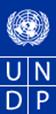 Annual Work Plan (Cover Page)Country: Serbia  Agreed by (Portfolio Manager): Agreed by UNDP (DRR):Annual Work Plan 													Year:  2018 * For completion of works on the installation of sprinkler system in TRZK, which were contracted and started in 2017** Unfunded activity, Estimated value is app. 2,433,247 + 13,140 (Administration) + 170,327 (GMS) + 48,665 (DPC) = 2,665,379 USD. *** DPC for previous transfers/tranches was collected in 2017UNDAF Outcome(s):	By 2020, governance institutions at all levels have enhanced accountability and representation to provide better quality services to people and the economy.Expected CP Outcome(s):                     ted strategic plan outcome: Citizen expectations for voice, development, the rule of law and accountability are met by stronger systems of democratic governance (2).Output 5: Governance institutions address people’s safety and security concerns effectivelyExpected Output(s):	(Those that will result from the project and extracted from the CPAP)Output 1Demilitarization and Disposal of Surplus Stocks of White Phosphorus and Napalm Powder Filled Ammunition executed; TRZ Kragujevac demil capacity ImprovedOutput 2 Safety and Security of Ammunition Storage Sites – Mrsać and Mirnićka Reka improvedImplementing Partner:UNDPResponsible Parties:UNDPEXPECTED OUTPUTSAnd  indicators including annual targetsPLANNED ACTIVITIESList all activities including M&E tobe undertaken during the yeartowards stated CP outputsTIMEFRAMETIMEFRAMETIMEFRAMETIMEFRAMERESPONSIBLE PARTYPLANNED BUDGETPLANNED BUDGETPLANNED BUDGETEXPECTED OUTPUTSAnd  indicators including annual targetsPLANNED ACTIVITIESList all activities including M&E tobe undertaken during the yeartowards stated CP outputsQ1Q2Q3Q4RESPONSIBLE PARTY Source of Funds Budget DescriptionAmountOutput 1Demilitarization and Disposal of Surplus Stocks of White Phosphorus Filled Ammunition executed.Baseline: Destroyed CS ammunition in 2015 = 58,792 piecesIndicators: CS disposal completed Y/N?Targets: Disposal of 94,279 pieces of CS total reported surplus ammunition; safety enhancedActivity Result 2: TRZ Kragujevac delaboration safety improvements implemented: Action:Installation of fire-fighting system - sprinkler type*xxUNDPDonor (OSCE)72100 Company Contracts USD 204,891*Output 2Safety and Security of Ammunition Storage Sites – Mrsać and Mirnićka Reka improved.Baseline: Ammunition Storage Sites Mrsać and Mirnićka Reka requiring security improvementsIndicators: Increased level of security of ammunition depotsTargets: Optimization of stockpile management through re-building of storage sites achievedActivity Result 1: Safety and security at storage site Mirnićka Reka improved.Action: Assessment of storage (OSCE, UNDP);Development of plans and project (MoD); Procurement and selection of contractor(s) for infrastructure upgrade (UNDP); construction works including rebuilding of 10 storages buildings; purchase and installation of security equipment.xxXxUNDPUnfundedContracts, travel, DSAUSD 2,665,379**Support to Programme ImplementationSupport to Programme ImplementationxxUNDPDonor (OSCE)Travel, Office costVisibility USD 9,859DPC (5% of the last transfer / tranche received in December 2017)***DPC (5% of the last transfer / tranche received in December 2017)***DPC (5% of the last transfer / tranche received in December 2017)***DPC (5% of the last transfer / tranche received in December 2017)***DPC (5% of the last transfer / tranche received in December 2017)***DPC (5% of the last transfer / tranche received in December 2017)***DPC (5% of the last transfer / tranche received in December 2017)***DPC (5% of the last transfer / tranche received in December 2017)***DPC (5% of the last transfer / tranche received in December 2017)***USD 3,983GMS (8%)GMS (8%)GMS (8%)GMS (8%)GMS (8%)GMS (8%)GMS (8%)GMS (8%)GMS (8%)USD 17,499TOTALTOTALTOTALTOTALTOTALTOTALTOTALTOTALTOTALUSD 236,232